ESCOLA _________________________________DATA:_____/_____/_____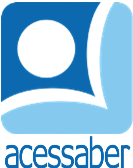 PROF:_______________________________________TURMA:___________NOME:________________________________________________________PROBLEMAS DE SOMA E SUBTRAÇÃOJoana encheu seu balde com 5 quilos de conchas. Se ela adicionar mais 2 quilos de conchas para encher seu balde, quantos quilos de conchas ela terá? R: Maria tem 11 gatos e seu sonho é ter 43. De quantos gatos ela precisa para realizar seu sonho? R: A lanchonete abre por 10 horas na sexta-feira, 5 horas no sábado e 5 horas no domingo. Por quantas horas a lanchonete abre durante esses três dias?R: O cabelo de Camila tinha 60 centímetros de comprimento. Ela cortou o cabelo e agora seu cabelo tem 34 centímetros de comprimento. Quantos centímetros do cabelo de Camila foram cortados? R: Duda tinha 87 bolinhas de gude. Ele deu 18 para Dylan e 16 para Samuel. Com quantas bolinhas ela ficou? R: Três amigos estavam jogando e cada um deles recebeu 6 cartas. Quantas cartas foram distribuídas ao todo? R: 